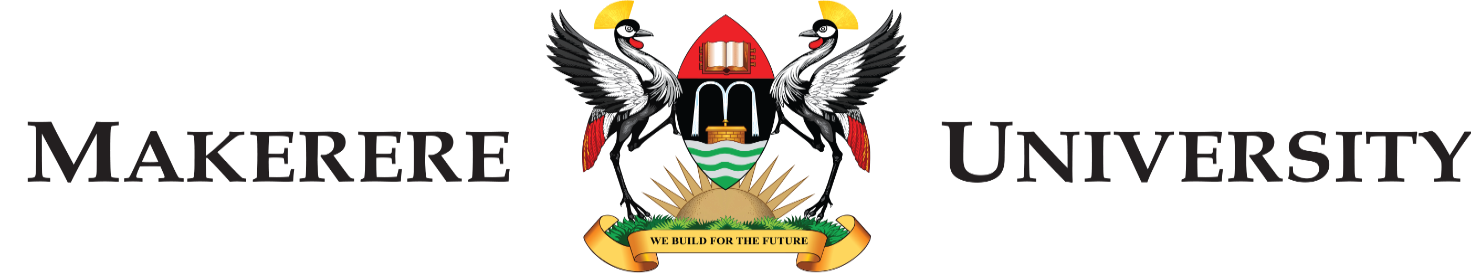 THE GUILD ELECTORAL COMMISSION 2022/2023“Promoting a Fully Participatory Free and Fair Democratic Process and Harnessing Governance at the Hill.”27th June, 2022MAK/EC/004/22Members of the Guild,Makerere UniversityGUILD PRESIDENTIAL AND GUILD REPRESENTATIVE COUNCIL ELECTIONS ROADMAPKAYIGAMBA DEO								KIGGUNDU MUHAMMEDCHAIRPERSON								SECRETARY TO THE COMMISSIONCC: Vice Chancellor       University Secretary       Chairperson Students Affairs Committee       Dean of Students       Director Legal Affair       Chief Security Officer      O/C Makerere University Police Station      All University NoticeboardsNo.Activity Date (2022)Office in Charge AGUILD PRESIDENTIAL ELECTIONGUILD PRESIDENTIAL ELECTIONGUILD PRESIDENTIAL ELECTION1Release of Roadmap Mon, 27th-JuneE.C2Call for Nominations (Picking and returning of the nomination forms starts)Mon, 27th – Wed, 29th- June2:00pm E.C (Guild Offices)3Verification of Candidates Thurs,  30th –June - Tue, 5th -JulyAcademic Registrar, E.C and Ag. Guild Administrator4Issuance of Certificates of Eligibility and Publicising of Duly Nominated CandidatesWed, 6th - July                                                                                E.C and Ag. Guild Administrator5Display of Voters’ RegisterWed, 6th – JulyE.C6Call for Presiding Officers and Polling Assistants (Polling Officials)Wed, 6th – Thurs, 7th - JulyE.C71st  Rally (CHS)Thurs, 7th – JulyE.C81st  Debate (Yusuf Lule CTF2 Auditorium)Fri, 8th – JulyE.C and Debating Union92nd Rally (Rugby)Sat, 9th – JulyE.C102nd Debate (Urban, NBS)Sun, 10th – JulyE.C, Urban and NBS TV11 3rd Rally (Main Pitch)Mon, 11th – JulyE.C 12Jinja RallyTue, 12th-JulyE.C133rd Debate (Yusuf Lule CTF2 Auditorium)Wed, 13th – JulyE.C and Debating Union144th Rally Freedom SquareThurs, 14th – JulyE.C13Voting and Declaration of ResultsFri, 15th – JulyE.CBGUILD REPRESENTATIVE COUNCIL ELECTIONSGUILD REPRESENTATIVE COUNCIL ELECTIONSGUILD REPRESENTATIVE COUNCIL ELECTIONS1Call for Nominations(Picking and Returning of Nomination forms)Tue, 28th June – Sun,  3rd - JulyE.C (Guild Offices)2Verification of ResultsMon, 4th – Fri, 15th- JulyAcademic Registrar, E.C and Ag. Guild Administrator3Issuance of Certificates of Eligibility and Publicizing of Duly Nominated CandidatesMon, 18th JulyEC(Guild Offices)4Display of Voters’ RegistersMon, 18th JulyE.C5Call for Presiding Officers and Polling Assistants (Polling Officials)Tue, 19th – Sat, 23rd  JulyEC6GRC Campaigns Mon, 25th – Tue, 26th JulyE.C7Voting and Declaration of ResultsWed, 27th – JulyE.C